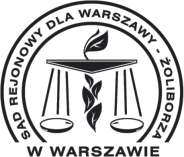 Klauzula informacyjna 
osób ubiegających się o odbywanie praktyk absolwenckich
i odbywających praktyki absolwenckie
w Sądzie Rejonowym dla Warszawy - Żoliborza w WarszawieAdministratorem danych osobowych osób ubiegających się o odbywanie praktyk studenckich i osób odbywających praktyki studenckie w Sądzie Rejonowym dla Warszawy - Żoliborza w Warszawie jest Sąd Rejonowy dla Warszawy – Żoliborza w Warszawie reprezentowany przez Dyrektora Sądu Rejonowego dla Warszawy – Żoliborza w Warszawie z siedzibą w Warszawie, ul. Kocjana 3..
Administrator danych informuje, że:Kontakt z Inspektorem Ochrony Danych realizowany jest za pośrednictwem adresu mailowego: j.podymniak@srzoliborz.pl.Pani/Pana dane będą przetwarzane w celu wybrania kandydatów do odbycia praktyk absolwenckich 
w Sądzie Rejonowym dla Warszawy – Żoliborza w Warszawie oraz w celu związanym z odbywaniem praktyk i dokumentowaniem ich przebiegu, a także realizacją praw i obowiązków wynikających 
z poszczególnych przepisów prawa, w szczególności z ustawy z dnia 17 lipca 2009 r. o praktykach absolwenckich, zaś w przypadku pozostałych danych, na podstawie zgody – zgodnie z art. 6 ust. 1 lit. a, b i c Rozporządzenia Parlamentu Europejskiego i Rady (UE) 2016/679 z dnia 27 kwietnia 2016 r. 
w sprawie ochrony osób fizycznych w związku z przetwarzaniem danych osobowych i w sprawie swobodnego przepływu takich danych oraz uchylenia dyrektywy 95/46/WE (ogólne rozporządzenie 
o ochronie danych – RODO).Pani/Pana dane są przetwarzane jedynie przez upoważnionych Pracowników Sądu Rejonowego dla Warszawy – Żoliborza w Warszawie, w szczególności zaangażowanych w procesy kadrowo-płacowe
 i czynności z tym związane.Pani/Pana dane przetwarzane będą przez cały okres odbywania praktyk absolwenckich, a także po ich zakończeniu zgodnie z przepisami prawa lub wewnętrznymi procedurami Sądu Rejonowego dla Warszawy - Żoliborza w Warszawie. Dane osób niezakwalifikowanych do odbywania praktyk zostaną niezwłocznie zniszczone. Przysługuje Pani/Panu prawo do żądania dostępu do swoich danych osobowych, ich sprostowania, usunięcia lub ograniczenia przetwarzania.Realizacja praw, o których mowa w punkcie 5 możliwa jest za pośrednictwem Inspektora Ochrony Danych Sądu Rejonowego dla Warszawy – Żoliborza w Warszawie (j.podymniak@srzoliborz.pl).Przysługuje Pani/Panu prawo wniesienia skargi do Prezesa Urzędu Ochrony Danych Osobowych.Pani/Pana dane osobowe nie będą przetwarzane w celach związanych z automatycznym podejmowaniem decyzji, w tym w oparciu o profilowanie.Pani/Pana dane nie będą przekazywane do państw trzecich, ani do organizacji międzynarodowych.